КАБИНЕТ МИНИСТРОВ РЕСПУБЛИКИ ТАТАРСТАНПОСТАНОВЛЕНИЕот 10 сентября 2022 г. N 980ОБ УТВЕРЖДЕНИИ ПОРЯДКА ПРЕДОСТАВЛЕНИЯ ГРАНТОВ ИЗ БЮДЖЕТАРЕСПУБЛИКИ ТАТАРСТАН ЛУЧШИМ РАБОТНИКАМ ГОСУДАРСТВЕННЫХУЧРЕЖДЕНИЙ КУЛЬТУРЫ РЕСПУБЛИКИ ТАТАРСТАН И МУНИЦИПАЛЬНЫХУЧРЕЖДЕНИЙ КУЛЬТУРЫ, НАХОДЯЩИХСЯ НА ТЕРРИТОРИИ РЕСПУБЛИКИТАТАРСТАН, ДЛЯ ПРОХОЖДЕНИЯ ПРОГРАММ ПОВЫШЕНИЯ КВАЛИФИКАЦИИ,УЧАСТИЯ В МЕРОПРИЯТИЯХ ПО ОБМЕНУ ОПЫТОМ, ПОРЯДКАПРЕДОСТАВЛЕНИЯ ГРАНТОВ ИЗ БЮДЖЕТА РЕСПУБЛИКИ ТАТАРСТАНЛУЧШИМ ГОСУДАРСТВЕННЫМ УЧРЕЖДЕНИЯМ КУЛЬТУРЫ РЕСПУБЛИКИТАТАРСТАН И ЛУЧШИМ МУНИЦИПАЛЬНЫМ УЧРЕЖДЕНИЯМ КУЛЬТУРЫ,НАХОДЯЩИМСЯ НА ТЕРРИТОРИИ РЕСПУБЛИКИ ТАТАРСТАН,ДЛЯ РЕАЛИЗАЦИИ ПРОЕКТА В ОБЛАСТИ КУЛЬТУРЫ, ПРАВИЛПРЕДОСТАВЛЕНИЯ ИНЫХ МЕЖБЮДЖЕТНЫХ ТРАНСФЕРТОВ ИЗ БЮДЖЕТАРЕСПУБЛИКИ ТАТАРСТАН БЮДЖЕТАМ МУНИЦИПАЛЬНЫХ ОБРАЗОВАНИЙРЕСПУБЛИКИ ТАТАРСТАН ДЛЯ ВЫПЛАТЫ ГРАНТОВ ЛУЧШИММУНИЦИПАЛЬНЫМ УЧРЕЖДЕНИЯМ КУЛЬТУРЫКабинет Министров Республики Татарстан постановляет:1. Утвердить прилагаемые:Порядок предоставления грантов из бюджета Республики Татарстан лучшим работникам государственных учреждений культуры Республики Татарстан и муниципальных учреждений культуры, находящихся на территории Республики Татарстан, для прохождения программ повышения квалификации, участия в мероприятиях по обмену опытом;Порядок предоставления грантов из бюджета Республики Татарстан лучшим государственным учреждениям культуры Республики Татарстан и лучшим муниципальным учреждениям культуры, находящимся на территории Республики Татарстан, для реализации проекта в области культуры;Правила предоставления иных межбюджетных трансфертов из бюджета Республики Татарстан бюджетам муниципальных образований Республики Татарстан для выплаты грантов лучшим муниципальным учреждениям культуры.2. Установить, что настоящее постановление вступает в силу со дня его официального опубликования, за исключением абзаца четвертого пункта 2.1, абзаца третьего пункта 6.1 Порядка предоставления грантов из бюджета Республики Татарстан лучшим государственным учреждениям культуры Республики Татарстан и лучшим муниципальным учреждениям культуры, находящимся на территории Республики Татарстан, для реализации проекта в области культуры, утвержденного настоящим постановлением, вступающих в силу с 1 января 2023 года.3. Контроль за исполнением настоящего постановления возложить на Министерство культуры Республики Татарстан.Премьер-министрРеспублики ТатарстанА.В.ПЕСОШИНУтвержденпостановлениемКабинета МинистровРеспублики Татарстанот 10 сентября 2022 г. N 980ПОРЯДОКПРЕДОСТАВЛЕНИЯ ГРАНТОВ ИЗ БЮДЖЕТА РЕСПУБЛИКИ ТАТАРСТАНЛУЧШИМ РАБОТНИКАМ ГОСУДАРСТВЕННЫХ УЧРЕЖДЕНИЙ КУЛЬТУРЫРЕСПУБЛИКИ ТАТАРСТАН И МУНИЦИПАЛЬНЫХ УЧРЕЖДЕНИЙ КУЛЬТУРЫ,НАХОДЯЩИХСЯ НА ТЕРРИТОРИИ РЕСПУБЛИКИ ТАТАРСТАН,ДЛЯ ПРОХОЖДЕНИЯ ПРОГРАММ ПОВЫШЕНИЯ КВАЛИФИКАЦИИ, УЧАСТИЯВ МЕРОПРИЯТИЯХ ПО ОБМЕНУ ОПЫТОМI. Общие положения1.1. Настоящий Порядок устанавливает механизм предоставления грантов из бюджета Республики Татарстан лучшим работникам государственных учреждений культуры Республики Татарстан и муниципальных учреждений культуры, находящихся на территории Республики Татарстан, для прохождения программ повышения квалификации, участия в мероприятиях по обмену опытом (далее - грант).1.2. Настоящий Порядок разработан в соответствии с Бюджетным кодексом Российской Федерации и подпрограммой "Развитие кадрового потенциала отрасли на 2014 - 2025 годы" государственной программы "Развитие культуры Республики Татарстан на 2014 - 2025 годы", утвержденной постановлением Кабинета Министров Республики Татарстан от 16.12.2013 N 997 "Об утверждении государственной программы "Развитие культуры Республики Татарстан на 2014 - 2025 годы" (далее - Подпрограмма).1.3. Грант предоставляется с целью оказания государственной поддержки лучшим работникам государственных учреждений культуры Республики Татарстан и муниципальных учреждений культуры, находящихся на территории Республики Татарстан, для прохождения лучшими работниками государственных учреждений культуры Республики Татарстан и муниципальных учреждений культуры, находящихся на территории Республики Татарстан, программ повышения квалификации, участия в мероприятиях по обмену опытом.Гранты предоставляются грантополучателям в пределах бюджетных ассигнований, предусмотренных законом Республики Татарстан о бюджете Республики Татарстан на соответствующий финансовый год и на плановый период, и лимитов бюджетных обязательств, утвержденных Министерству культуры Республики Татарстан (далее - уполномоченный орган) на цель, указанную в абзаце первом настоящего пункта.1.4. Общий размер грантов составляет 3 млн рублей в год, из них:по номинации "Лучший руководитель" - семь грантов в размере 100 тыс. рублей каждый;по номинации "Профессионал" - 14 грантов в размере 70 тыс. рублей каждый;по номинации "Опора и авторитет" - 18 грантов в размере 50 тыс. рублей каждый;по номинации "Перспектива" - 14 грантов в размере 30 тыс. рублей каждый.1.5. В настоящем Порядке используются следующие основные понятия и определения:грант - средства бюджета Республики Татарстан, ежегодно предоставляемые грантополучателям для прохождения программ повышения квалификации, участия в мероприятиях по обмену опытом;грантодатель - Кабинет Министров Республики Татарстан;претендент - работник государственного учреждения культуры Республики Татарстан и муниципального учреждения культуры, находящегося на территории Республики Татарстан, подавший заявку на участие в конкурсном отборе по форме согласно приложению N 1 к настоящему Порядку;грантополучатель - претендент, который признан победителем конкурсного отбора;соглашение о предоставлении гранта - соглашение о предоставлении гранта, заключенное между уполномоченным органом и грантополучателем по форме, утверждаемой уполномоченным органом, в соответствии с которым уполномоченный орган перечисляет денежные средства на счет грантополучателя, открытый в российской кредитной организации.II. Порядок проведения конкурсного отбора2.1. Грант предоставляется по результатам конкурсного отбора на соискание гранта (далее - конкурсный отбор), проводимого ежегодно в соответствии с порядком и сроками, установленными настоящим Порядком.2.2. Уполномоченный орган в семидневный срок, исчисляемый в рабочих днях, со дня принятия уполномоченным органом приказа о проведении конкурсного отбора объявляет о конкурсном отборе путем размещения информации на официальном сайте уполномоченного органа в информационно-телекоммуникационной сети "Интернет" (https://mincult.tatarstan.ru/).Информационное сообщение, размещаемое в информационно-телекоммуникационной сети "Интернет", содержит условия и сроки проведения конкурсного отбора, требования к претендентам, сроки начала и окончания приема документов.2.3. Конкурсный отбор осуществляется конкурсной комиссией по предоставлению грантов из бюджета Республики Татарстан лучшим работникам государственных учреждений культуры Республики Татарстан и муниципальных учреждений культуры, находящихся на территории Республики Татарстан, для прохождения программ повышения квалификации, участия в мероприятиях по обмену опытом (далее - конкурсная комиссия), создаваемой уполномоченным органом.В состав конкурсной комиссии входят не менее пяти человек: представители уполномоченного органа, члены общественного совета при уполномоченном органе, лица из числа деятелей и работников культуры и искусства.2.4. Претенденты должны соответствовать следующим требованиям:не получать в текущем финансовом году средства из бюджета Республики Татарстан в соответствии с иными правовыми актами на цель, указанную в пункте 1.3 настоящего Порядка;на 1 число месяца, предшествующего месяцу, в котором планируется заключение соглашения о предоставлении гранта, не иметь просроченной задолженности по возврату в бюджет Республики Татарстан грантов, предоставленных в том числе в соответствии с иными правовыми актами, и иной просроченной задолженности перед бюджетом Республики Татарстан;на 1 число месяца, предшествующего месяцу, в котором планируется заключение соглашения о предоставлении гранта, не иметь неисполненной обязанности по уплате налогов, сборов, страховых взносов, пеней, штрафов, процентов, подлежащих уплате в соответствии с законодательством Российской Федерации о налогах и сборах.2.5. Для участия в конкурсном отборе претенденты с даты объявления о конкурсном отборе до 1 октября текущего года представляют в уполномоченный орган следующие документы:заявку на участие в конкурсном отборе по форме согласно приложению N 1 к настоящему Порядку (далее - заявка);согласие на обработку персональных данных по форме, утвержденной уполномоченным органом;гарантийное письмо об отсутствии просроченной задолженности по возврату в бюджет Республики Татарстан грантов, предоставленных в том числе в соответствии с иными правовыми актами, и иной просроченной задолженности перед бюджетом Республики Татарстан на 1 число месяца, предшествующего месяцу, в котором планируется заключение соглашения о предоставлении гранта, а также о том, что претендент не получает средства из бюджета Республики Татарстан в соответствии с иными правовыми актами на цель, указанную в пункте 1.3 настоящего Порядка;справку налогового органа, подтверждающую отсутствие неисполненной обязанности по уплате налогов, сборов, страховых взносов, пеней, штрафов, процентов, подлежащих уплате в соответствии с законодательством Российской Федерации о налогах и сборах, по состоянию на 1 число месяца, предшествующего месяцу, в котором планируется заключение соглашения о предоставлении гранта;информацию о повышении квалификации, профессиональной переподготовке претендента с указанием наименования организации, осуществляющей образовательную деятельность, программы повышения квалификации или профессиональной переподготовки, объема часов и года выдачи удостоверяющего документа (с приложением копий);копии удостоверяющих документов о присвоении почетных званий, ведомственных наград, знаков отличия в сфере культуры, грамоты, дипломы, подтверждающие уровень заслуг в области просветительской деятельности.Претендент вправе представить в уполномоченный орган сканированные копии или цифровые фотокопии документов (документы на бумажном носителе, преобразованные в электронную форму путем сканирования или фотографирования с обеспечением машиночитаемого распознавания реквизитов), указанных в настоящем пункте.2.6. Уполномоченный орган до 15 октября текущего года рассматривает документы, поданные претендентами, и принимает решение о допуске претендентов или об отказе им в участии в конкурсном отборе.Основаниями для отказа претенденту в участии в конкурсном отборе являются:несоответствие претендента требованиям, указанным в пункте 2.4 настоящего Порядка;несоответствие представленных претендентом документов требованиям, определенным в соответствии с пунктом 2.5 настоящего Порядка, или непредставление (представление не в полном объеме) указанных документов;представление претендентом документов позже даты окончания срока приема документов.Информация о допуске претендентов или об отказе им в участии в конкурсном отборе размещается уполномоченным органом до 18 октября текущего года на сайте, указанном в абзаце первом пункта 2.2 настоящего Порядка.2.7. Претендент вправе повторно подать документы в 10-дневный срок, исчисляемый в рабочих днях, со дня размещения информации о допуске претендентов или об отказе претендентам в участии в конкурсном отборе при условии выполнения требований, установленных настоящим Порядком.2.8. Конкурсная комиссия рассматривает представленные претендентами документы и определяет победителей конкурсного отбора, оценивая заявки в соответствии с критериями оценки заявок согласно приложению N 2 к настоящему Порядку, до 30 октября текущего года.В соответствии с критериями оценки заявок согласно приложению N 2 к настоящему Порядку члены конкурсной комиссии формируют перечень рассмотренных заявок с присвоением порядковых номеров, ранжированных по мере убывания количества набранных баллов, с указанием претендентов.Конкурсная комиссия принимает решение об определении победителей конкурсного отбора открытым голосованием простым большинством голосов от числа присутствующих на заседании членов конкурсной комиссии.В случае равенства баллов голос председателя конкурсной комиссии является решающим.Решение конкурсной комиссии об определении победителей конкурсного отбора в течение трех рабочих дней со дня проведения заседания конкурсной комиссии оформляется протоколом, неотъемлемой частью которого является приложение, где указываются претенденты (по количеству набранных баллов, начиная с наибольшего), заявки которых рассмотрены на заседании конкурсной комиссии, с указанием победителей конкурсного отбора, который направляется в уполномоченный орган в четырехдневный срок, исчисляемый в рабочих днях, со дня проведения заседания конкурсной комиссии.2.9. Уполномоченный орган на основании протокола заседания конкурсной комиссии в 30-дневный срок, исчисляемый в рабочих днях, со дня утверждения указанного протокола принимает решение о предоставлении гранта победителям конкурсного отбора либо об отказе в предоставлении гранта.Решение уполномоченного органа оформляется приказом.2.10. Основаниями для отказа претенденту в предоставлении гранта являются:непредставление (представление не в полном объеме) документов, предусмотренных пунктом 2.5 настоящего Порядка;недостоверность представленной претендентом информации, содержащейся в заявке и документах, указанных в пункте 2.5 настоящего Порядка.2.11. Уведомление о результатах принятых решений, указанных в пункте 2.9 настоящего Порядка, направляется уполномоченным органом на адрес электронной почты, указанный в заявке, в трехдневный срок, исчисляемый в рабочих днях, со дня принятия соответствующего решения.2.12. Решения и действия (бездействие) уполномоченного органа и конкурсной комиссии могут быть обжалованы претендентами в судебном порядке в соответствии с законодательством Российской Федерации.III. Порядок и условия перечисления и возврата гранта3.1. Уполномоченный орган на основании решения о предоставлении гранта победителям конкурсного отбора не позднее 31 декабря текущего года заключает с грантополучателем соглашение о предоставлении гранта по форме, утверждаемой уполномоченным органом.В соглашении о предоставлении гранта предусматриваются:согласие грантополучателя на получение гранта для прохождения программ повышения квалификации, участия в мероприятиях по обмену опытом;согласие грантополучателя на осуществление уполномоченным органом и органами государственного финансового контроля проверок соблюдения грантополучателем условий и порядка предоставления гранта.3.2. Грант предоставляется грантополучателю в 10-дневный срок, исчисляемый в рабочих днях, со дня заключения соглашения о предоставлении гранта путем перечисления уполномоченным органом денежных средств на счет грантополучателя, открытый в российской кредитной организации.3.3. Грант подлежит возврату в бюджет Республики Татарстан в 30-дневный срок, исчисляемый в рабочих днях, со дня получения соответствующего требования уполномоченного органа в случаях:нарушения грантополучателем условий и порядка предоставления гранта, выявленного по факту проверки, проведенной уполномоченным органом и органами государственного финансового контроля;установления факта подачи грантополучателем заведомо ложных сведений;возникновения обстоятельств, приводящих к невозможности достижения значений результатов предоставления гранта в сроки, определенные соглашением о предоставлении гранта;недостижения результата предоставления гранта в сроки, предусмотренные соглашением о предоставлении гранта.3.4. Грантополучатель осуществляет возврат гранта в размере фактически перечисленных денежных средств для прохождения программ повышения квалификации, участия в мероприятиях по обмену опытом на счет уполномоченного органа.3.5. При нарушении сроков возврата гранта, установленных в пункте 3.3 настоящего Порядка, уполномоченный орган в семидневный срок, исчисляемый в рабочих днях, со дня истечения срока возврата принимает меры по взысканию указанных средств в бюджет Республики Татарстан в установленном законодательством порядке.IV. Контроль за соблюдением условий предоставления гранта4.1. Уполномоченный орган и органы государственного финансового контроля осуществляют проверку соблюдения условий и порядка предоставления бюджетных средств, выделенных на предоставление грантов.4.2. Результатами предоставления гранта являются:повышение квалификации грантополучателя (не менее одной программы);участие в мероприятиях по обмену опытом (не менее чем в двух государственных учреждениях культуры и (или) муниципальных учреждениях культуры).4.3. До 1 сентября года, следующего за годом предоставления гранта, грантополучатель представляет в уполномоченный орган отчет о достижении результатов предоставления гранта по форме, утвержденной приказом уполномоченного органа.Приложение N 1к Порядку предоставления грантовиз бюджета Республики Татарстанлучшим работникам государственныхучреждений культурыРеспублики Татарстан имуниципальных учреждений культуры,находящихся на территорииРеспублики Татарстан,для прохождения программповышения квалификации,участия в мероприятияхпо обмену опытомФорма                                  Министру культуры Республики Татарстан                                  _________________________________________                                             (фамилия, имя, отчество)                                  от ______________________________________                                             (фамилия, имя, отчество                                            (последнее - при наличии))                                  _________________________________________                                               (паспортные данные)                                  _________________________________________                                       (индекс, адрес места жительства)                                  _________________________________________                                  (номер телефона, адрес электронной почты)                                   Заявка  на участие в конкурсном отборе на соискание гранта из бюджета Республики Татарстан лучшим работникам государственных учреждений культуры Республики  Татарстан и муниципальных учреждений культуры, находящихся на территории   Республики Татарстан, для прохождения программ повышения квалификации,                  участия в мероприятиях по обмену опытом1.  Фамилия,  имя,  отчество  (последнее  -  при  наличии)  претендента  насоискание   гранта  (далее  -  претендент),  наименование  государственногоучреждения  культуры Республики Татарстан и (или) муниципального учреждениякультуры, находящегося на территории Республики Татарстан: ______________________________________________________________________________________________________________________________________________________________________    Прошу  Вас  рассмотреть  мою кандидатуру на соискание гранта из бюджетаРеспублики  Татарстан лучшим работникам государственных учреждений культурыРеспублики  Татарстан  и  муниципальных учреждений культуры, находящихся натерритории   Республики   Татарстан,  для  прохождения  программ  повышенияквалификации, участия в мероприятиях по обмену опытом.2. Паспортные данные: _____________/_______________________________________                        (серия)                   (номер)___________________________________________________________________________                            (кем и когда выдан)3. Адрес места жительства претендента: ____________________________________                                             (фактический адрес)___________________________________________________________________________4. Телефон: _______________________________________________________________5. Электронная почта: _____________________________________________________6. Создание инновационных форм работы с населением:отсутствие создания инновационных форм работы с населением: _______________участие в проектах с использованием информационных технологий: _______________________________________________________________________________________создание проектов с использованием информационных технологий: ___________________________________________________________________________________________________________________________________________________________________7.   Прохождение/отсутствие   прохождения  курсов  или  программ  повышенияквалификации, профессиональной подготовки: ______________________________________________________________________________________________________________________________________________________________________________________8.  Наличие/отсутствие  письменных  благодарностей  за  работу  от граждан,общественных организаций и юридических лиц: __________________________________________________________________________________________________________9.    Реализация/отсутствие    реализации   федеральных,   региональных   имуниципальных проектов: _________________________________________________________________________________________________________________________________________________________________________________________________________10.    Достижения/отсутствие    достижений   в   области   просветительскойдеятельности:_________________________________________________________________________________________________________________________________________________________________________________________________________________________________11.   Стаж   работы   в   государственных   учреждениях  культуры  и  (или)муниципальных учреждениях культуры (наличие/отсутствие): ________________________________________________________________________________________________________________________________________________________________________12.  Участие  в организации и проведении/отсутствие участия в организации ипроведении   информационных,   культурно-досуговых,  социально  значимых  ипросветительских  мероприятий (фестивалей, концертов, конкурсов, творческихвстреч, проектов, научных конференций и др.): ________________________________________________________________________________________________________13.  Участие  в организации и проведении/отсутствие участия в организации ипроведении информационно-образовательных (просветительских) мероприятий: _____________________________________________________________________________14. Наличие/отсутствие наград (ордена, медали, почетные звания): ________________________________________________________________________________________________________________________________________________________________15.  Для  заполнения претендентами на соискание гранта по номинации "Лучшийруководитель":15.1.    Освещение/отсутствие   освещения   деятельности   государственногоучреждения  культуры Республики Татарстан и (или) муниципального учреждениякультуры,  находящегося на территории Республики Татарстан, в федеральных ирегиональных  средствах  массовой информации за последние два года (текущийгод и год, предшествующий году подачи заявки): __________________________________________________________________________________________________________________________________________________________________________________15.2.  Привлечение/отсутствие привлечения дополнительных финансовых средствна реализацию творческих проектов и укрепление материально-технической базыза  последние  два  года  (текущий  год  и  год, предшествующий году подачизаявки):_________________________________________________________________________________________________________________________________________________________________________________________________________________________________15.3.  Наличие/отсутствие  официального  сайта  государственного учреждениякультуры  Республики  Татарстан и (или) муниципального учреждения культуры,находящегося      на      территории      Республики      Татарстан,      винформационно-телекоммуникационной   сети  "Интернет"  и  регулярность  егообновления:_________________________________________________________________________________________________________________________________________________________________________________________________________________________________16.   Для   заполнения  претендентами  на  соискание  гранта  по  номинации"Профессионал":16.1.     Наличие/отсутствие     профессиональных     публикаций,     опытанаучно-исследовательской   и  творческой  работы  (статьи  в  периодическихизданиях, средствах массовой информации, сборниках и т.п.), брошюр и др.:______________________________________________________________________________________________________________________________________________________16.2.  Обобщение  и  распространение/отсутствие обобщения и распространениясобственного   опыта   на   муниципальном   и   (или)  региональном  уровне(мастер-классы,  семинары,  конференции,  круглые столы, в качестве спикераили  жюри)  за  последние  два года (текущий год и год, предшествующий годуподачи заявки):______________________________________________________________________________________________________________________________________________________17.  Для заполнения претендентами на соискание гранта по номинации "Опора иавторитет":17.1. Система наставничества: наличие/отсутствие учеников (последователей),воспитанных  в  государственном  учреждении культуры Республики Татарстан и(или)   муниципальном   учреждении   культуры,  находящемся  на  территорииРеспублики Татарстан: ________________________________________________________________________________________________________________________________17.2.  Наличие/отсутствие  авторских программ, методических и дидактическихразработок, рекомендаций, учебно-методических пособий, сборников: ____________________________________________________________________________________17.3.  Обобщение  и  распространение/отсутствие обобщения и распространениясобственного   опыта   на   муниципальном   и   (или)  региональном  уровне(мастер-классы,  семинары,  конференции,  круглые столы, в качестве спикераили  жюри)  за  последние  два года (текущий год и год, предшествующий годуподачи заявки): ______________________________________________________________________________________________________________________________________18.   Для   заполнения  претендентами  на  соискание  гранта  по  номинации"Перспектива":18.1.   Разработка   и   внедрение   собственных   проектов/идей  в  работугосударственного   учреждения   культуры   Республики   Татарстан  и  (или)муниципального  учреждения  культуры, находящегося на территории РеспубликиТатарстан (с момента трудоустройства): _______________________________________________________________________________________________________________18.2.  Активное  участие  в  общественной жизни государственного учреждениякультуры  Республики  Татарстан и (или) муниципального учреждения культуры,находящегося на территории Республики Татарстан, и проводимых мероприятиях:______________________________________________________________________________________________________________________________________________________18.3.  Наличие  положительного  отзыва-оценки руководителя государственногоучреждения  культуры Республики Татарстан и (или) муниципального учреждениякультуры, находящегося на территории Республики Татарстан: ______________________________________________________________________________________________________________________________________________________________________19. Иные сведения, о которых желает заявить претендент: _________________________________________________________________________________________________________________________________________________________________________Дата подачи заявки: "__" ________ 20__ г.Претендент  согласен  с  условиями  предоставления  гранта,  установленныминормативными правовыми актами.________________________________________________      _______________ (фамилия, имя, отчество (последнее - при                (подпись)       наличии) претендента)________________________________________________       _______________ (фамилия, имя, отчество (последнее - при                 (подпись)  наличии) руководителя государственногоучреждения культуры Республики Татарстан и (или)муниципального учреждения культуры, находящегося  на территории Республики Татарстан, в котором   осуществляет свою деятельность претендент)Приложение N 2к Порядку предоставления грантовиз бюджета Республики Татарстанлучшим работникам государственныхучреждений культурыРеспублики Татарстан имуниципальных учреждений культуры,находящихся на территорииРеспублики Татарстан,для прохождения программповышения квалификации,участия в мероприятияхпо обмену опытомКРИТЕРИИОЦЕНКИ ЗАЯВОК РАБОТНИКОВ ГОСУДАРСТВЕННЫХ УЧРЕЖДЕНИЙ КУЛЬТУРЫРЕСПУБЛИКИ ТАТАРСТАН И МУНИЦИПАЛЬНЫХ УЧРЕЖДЕНИЙ КУЛЬТУРЫ,НАХОДЯЩИХСЯ НА ТЕРРИТОРИИ РЕСПУБЛИКИ ТАТАРСТАНУтвержденпостановлениемКабинета МинистровРеспублики Татарстанот 10 сентября 2022 г. N 980ПОРЯДОКПРЕДОСТАВЛЕНИЯ ГРАНТОВ ИЗ БЮДЖЕТА РЕСПУБЛИКИ ТАТАРСТАНЛУЧШИМ ГОСУДАРСТВЕННЫМ УЧРЕЖДЕНИЯМ КУЛЬТУРЫ РЕСПУБЛИКИТАТАРСТАН И ЛУЧШИМ МУНИЦИПАЛЬНЫМ УЧРЕЖДЕНИЯМ КУЛЬТУРЫ,НАХОДЯЩИМСЯ НА ТЕРРИТОРИИ РЕСПУБЛИКИ ТАТАРСТАН,ДЛЯ РЕАЛИЗАЦИИ ПРОЕКТА В ОБЛАСТИ КУЛЬТУРЫI. Общие положения1.1. Настоящий Порядок устанавливает механизм предоставления грантов из бюджета Республики Татарстан лучшим государственным учреждениям культуры Республики Татарстан и лучшим муниципальным учреждениям культуры, находящимся на территории Республики Татарстан, с целью реализации проекта в области культуры.1.2. Министерство культуры Республики Татарстан осуществляет функции главного распорядителя бюджетных средств, до которого в соответствии с бюджетным законодательством Российской Федерации как до получателя бюджетных средств доведены в установленном порядке лимиты бюджетных обязательств на предоставление грантов на соответствующий финансовый год (соответствующий финансовый год и плановый период) (далее - уполномоченный орган).1.3. Основные понятия, используемые в Порядке:государственные учреждения культуры Республики Татарстан и муниципальные учреждения культуры, находящиеся на территории Республики Татарстан, - государственные учреждения культуры, искусства и кинематографии Республики Татарстан и муниципальные учреждения культуры, находящиеся на территории Республики Татарстан: театрально-зрелищные и концертные организации, цирки, музеи, музеи-заповедники, выставочные залы и картинные галереи, культурно-досуговые организации, библиотеки, образовательные организации, реализующие образовательные программы в области искусств;участник отбора - государственное учреждение культуры Республики Татарстан или муниципальное учреждение культуры, находящееся на территории Республики Татарстан, подавшее заявку в Министерство культуры Республики Татарстан на соискание гранта в соответствии с условиями настоящего Порядка;грант - средства бюджета Республики Татарстан, предоставляемые в форме грантов;грантодатель - Кабинет Министров Республики Татарстан - Правительство Республики Татарстан, осуществляющий предоставление грантов получателям грантов через уполномоченный орган;получатель гранта - участник отбора, признанный победителем отбора;отчетный период - финансовый год, следующий за годом предоставления грантов;текущий год - год подачи заявки на участие в отборе;проект - проект в области культуры, разработанный государственным учреждением культуры Республики Татарстан или муниципальным учреждением культуры, находящимся на территории Республики Татарстан, содействующий формированию единого культурного пространства, созданию культурных ценностей, сохранению культурного наследия России и распространению лучших достижений в сфере культуры Российской Федерации.1.4. Способ проведения отбора получателей гранта - конкурс, который заключается в определении получателя гранта исходя из наилучших условий достижения результатов, в целях достижения которых предоставляется грант (далее соответственно - отбор, результат предоставления гранта).1.5. Уполномоченный орган:организует проведение отбора;обеспечивает размещение объявления о проведении отбора и его итогах на официальном сайте уполномоченного органа в информационно-телекоммуникационной сети "Интернет" (далее - официальный сайт уполномоченного органа), а также на едином портале бюджетной системы Российской Федерации в информационно-телекоммуникационной сети "Интернет" (далее - единый портал);организует консультирование участников отбора по вопросам подготовки заявки на участие в отборе (далее - заявка);организует прием и регистрацию заявок и приложенных к ним документов;обеспечивает сохранность заявок;обеспечивает проверку заявки на соответствие требованиям, установленным настоящим Порядком;осуществляет принятие решения о предоставлении гранта;осуществляет организационно-техническое обеспечение деятельности конкурсной комиссии по предоставлению грантов (далее - конкурсная комиссия);заключает с получателями гранта соглашения о предоставлении грантов (далее - соглашение);осуществляет контроль за соблюдением условий и порядка предоставления гранта.1.6. Адрес и контактные данные уполномоченного органа: 420060, г. Казань, ул. Пушкина, д. 66/33, телефон: 8 (843) 264-74-08, факс: 8 (843) 292-07-26, e-mail:mkrt@tatar.ru, адрес официального сайта уполномоченного органа: https://mincult.tatarstan.ru.1.7. Сведения о гранте размещаются на едином портале в разделе "Бюджет" не позднее 15-го рабочего дня, следующего за днем принятия закона Республики Татарстан о бюджете Республики Татарстан на соответствующий финансовый год и на плановый период (закона Республики Татарстан о внесении изменений в закон Республики Татарстан о бюджете Республики Татарстан на соответствующий финансовый год и на плановый период), в порядке, установленном Министерством финансов Российской Федерации.(п. 1.7 в ред. Постановления КМ РТ от 01.03.2023 N 193)1.8. Общий размер грантов составляет 4 млн рублей.Получателями гранта в размере 1 млн рублей признаются участники отбора, набравшие наибольшее количество баллов и занявшие в списке победителей отбора первое и второе места.Получателями гранта в размере 500 тыс. рублей признаются участники отбора, набравшие наибольшее количество баллов и занявшие в списке победителей отбора с третьего по шестое место.1.9. Деятельность по организации и проведению отбора основывается на следующих принципах:публичность и открытость информации об отборе;равенство прав на участие в отборе;состязательность, конкурсная основа рассмотрения заявок.II. Требования к участникам отбора,порядок и форма подачи заявки2.1. Участник отбора должен соответствовать на 1 число месяца, предшествующего месяцу, в котором размещено объявление о проведении отбора, следующим требованиям:у участника отбора должна отсутствовать неисполненная обязанность по уплате налогов, сборов, страховых взносов, пеней, штрафов, процентов, подлежащих уплате в соответствии с законодательством Российской Федерации о налогах и сборах (в 2022 году у участника отбора может быть неисполненная обязанность по уплате налогов, сборов, страховых взносов, пеней, штрафов, процентов, подлежащих уплате в соответствии с законодательством Российской Федерации о налогах и сборах, не превышающая 300 тыс. рублей);в 2022 году участник отбора не должен находиться в реестре недобросовестных поставщиков (подрядчиков, исполнителей) в связи с отказом от исполнения заключенных государственных (муниципальных) контрактов о поставке товаров, выполнении работ, оказании услуг по причине введения политических или экономических санкций иностранными государствами, совершающими недружественные действия в отношении Российской Федерации, граждан Российской Федерации или российских юридических лиц, и (или) введением иностранными государствами, государственными объединениями и (или) союзами и (или) государственными (межгосударственными) учреждениями иностранных государств или государственных объединений и (или) союзов мер ограничительного характера;у участника отбора отсутствует просроченная задолженность по возврату в бюджет Республики Татарстан субсидий, бюджетных инвестиций, предоставленных в том числе в соответствии с иными правовыми актами, а также иная просроченная (неурегулированная) задолженность по денежным обязательствам перед Республикой Татарстан;участник отбора не находится в процессе реорганизации (за исключением реорганизации в форме присоединения к юридическому лицу, являющемуся участником отбора, другого юридического лица), ликвидации, в отношении него не введена процедура банкротства, его деятельность не приостановлена в порядке, предусмотренном законодательством Российской Федерации;в реестре дисквалифицированных лиц отсутствуют сведения о дисквалифицированных руководителе, членах коллегиального исполнительного органа, лице, исполняющем функции единоличного исполнительного органа, или главном бухгалтере участника отбора (при наличии главного бухгалтера);участник отбора не является иностранным юридическим лицом, в том числе местом регистрации которого является государство или территория, включенные в утверждаемый Министерством финансов Российской Федерации перечень государств и территорий, используемых для промежуточного (офшорного) владения активами в Российской Федерации (далее офшорные компании), а также российским юридическим лицом, в уставном (складочном) капитале которого доля прямого или косвенного (через третьих лиц) участия офшорных компаний в совокупности превышает 25 процентов (если иное не предусмотрено законодательством Российской Федерации). При расчете доли участия офшорных компаний в капитале российских юридических лиц не учитывается прямое и (или) косвенное участие офшорных компаний в капитале публичных акционерных обществ (в том числе со статусом международной компании), акции которых обращаются на организованных торгах в Российской Федерации, а также косвенное участие таких офшорных компаний в капитале других российских юридических лиц, реализованное через участие в капитале указанных публичных акционерных обществ;(в ред. Постановления КМ РТ от 01.03.2023 N 193)участник отбора не получает средства из бюджета Республики Татарстан на основании иных нормативных правовых актов Республики Татарстан на цели, установленные настоящим Порядком;участник отбора не должен находиться в перечне организаций и физических лиц, в отношении которых имеются сведения об их причастности к экстремистской деятельности или терроризму, либо в перечне организаций и физических лиц, в отношении которых имеются сведения об их причастности к распространению оружия массового уничтожения.2.2. Объявление о проведении отбора размещается на едином портале, а также на официальном сайте уполномоченного органа в семидневный срок, исчисляемый в рабочих днях, со дня принятия уполномоченным органом приказа о проведении отбора.Прием заявок осуществляется в 30-дневный срок, исчисляемый в календарных днях, со дня, следующего за днем размещения объявления о проведении отбора на едином портале и на официальном сайте уполномоченного органа.В 2022 году срок окончания приема заявок может быть сокращен до 10 календарных дней, следующих за днем размещения объявления о проведении отбора.Объявление о проведении отбора должно содержать сведения о:сроках проведения отбора;проведении нескольких этапов отбора с указанием сроков и порядка их проведения;дате начала подачи или окончания приема заявок, которая не может быть ранее 30-го календарного дня, следующего за днем размещения объявления о проведении отбора;наименовании, месте нахождения, почтовом адресе, адресе электронной почты уполномоченного органа;результатах предоставления гранта в соответствии с пунктом 5.3 настоящего Порядка;доменном имени, и (или) сетевом адресе, и (или) указателях страниц сайта в информационно-телекоммуникационной сети "Интернет", на котором обеспечивается проведение отбора;требованиях к участнику отбора в соответствии с пунктом 2.1 настоящего Порядка и перечне документов, представляемых участником отбора для подтверждения их соответствия указанным требованиям;порядке подачи заявок и требованиях, предъявляемых к форме и содержанию заявок, в соответствии с пунктами 2.3 - 2.5 настоящего Порядка;порядке отзыва заявок, порядке возврата заявок, определяющем в том числе основания для возврата заявок, порядке внесения изменений в заявки;правилах рассмотрения и оценки заявок в соответствии с пунктами 4.1 - 4.6 настоящего Порядка;порядке предоставления участникам отбора разъяснений положений объявления о проведении отбора, дате начала и окончания срока такого предоставления;сроке, в течение которого победитель отбора должен подписать соглашение;условиях признания победителя отбора уклонившимся от заключения соглашения;дате размещения результатов отбора на едином портале, а также на официальном сайте уполномоченного органа не позднее 14-го календарного дня, следующего за днем определения победителей отбора.2.3. Участник отбора представляет в уполномоченный орган заявку по форме согласно приложению к настоящему Порядку с приложением:информационной справки, подписанной руководителем участника отбора, подтверждающей, что участник отбора соответствует требованиям, установленным пунктом 2.1 настоящего Порядка;копии устава участника отбора;копии документа о постановке на учет в налоговом органе;копии документа, удостоверяющего личность руководителя участника отбора;нотариально удостоверенной копии доверенности или доверенности, оформленной в соответствии с законодательством Российской Федерации, подтверждающей наличие у лица, подающего заявку, права на подачу от лица участника отбора и подписание документов, входящих в состав заявки, в рамках настоящего Порядка (в случае подачи заявки лицом, не имеющим право действовать от имени участника отбора без доверенности);согласия органа, осуществляющего функции и полномочия учредителя в отношении участника отбора, на участие в отборе, оформленного на бланке указанного органа;согласия участника отбора на публикацию (размещение) в информационно-телекоммуникационной сети "Интернет" информации об участнике отбора, о подаваемой заявке, иной информации об участнике отбора, связанной с отбором, а также подтверждающего достоверность представленной в заявке информации;документов, подтверждающих выполнение государственного (муниципального) задания на оказание государственных (муниципальных) услуг (выполнение работ) за текущий год, а также за полных два года, предшествующих году подачи заявки;документов, подтверждающих освещение деятельности участника отбора в средствах массовой информации в текущем году;документов, подтверждающих значимые достижения участника отбора за последние два года (текущий год и год, предшествующий году подачи заявки) и вклад в развитие культуры Республики Татарстан;результатов проведенного социологического исследования (при наличии);справки из территориальных органов Федеральной налоговой службы, подтверждающей отсутствие неисполненной обязанности по уплате налогов, сборов, страховых взносов, пеней, штрафов, процентов, подлежащих уплате в соответствии с законодательством Российской Федерации о налогах и сборах (в 2022 году у участника отбора может быть неисполненная обязанность по уплате налогов, сборов, страховых взносов, пеней, штрафов, процентов, подлежащих уплате в соответствии с законодательством Российской Федерации о налогах и сборах, не превышающая 300 тыс. рублей);копии писем органов государственной власти, органов местного самоуправления о совместной реализации проекта (при наличии).В случае непредставления участником отбора документа, указанного в абзаце тринадцатом настоящего пункта, уполномоченный орган запрашивает его в порядке межведомственного информационного взаимодействия.2.4. Уполномоченный орган в течение срока приема заявок, установленного в объявлении о проведении отбора, принимает и регистрирует заявки в день их фактического поступления в порядке очередности с указанием даты и времени поступления. Заявка, поступившая в уполномоченный орган после окончания срока приема заявок, не регистрируется и к участию в отборе не допускается.2.5. Уполномоченный орган в трехдневный срок, исчисляемый в рабочих днях, со дня окончания приема заявок:обеспечивает проверку заявок на соответствие требованиям, установленным настоящим Порядком;утверждает приказ об итогах рассмотрения поступивших заявок;направляет заявки, соответствующие требованиям, установленным в объявлении о проведении отбора и настоящим Порядком, в конкурсную комиссию;уведомляет участников отбора, заявки которых были отклонены по основаниям, предусмотренным пунктом 4.3 настоящего Порядка.В случае если на участие в отборе не представлено ни одной заявки, отбор признается несостоявшимся.III. Конкурсная комиссия3.1. Уполномоченный орган в целях оценки заявок формирует конкурсную комиссию, в которую включаются в том числе члены общественного совета при уполномоченном органе. Состав конкурсной комиссии утверждается приказом уполномоченного органа.3.2. Конкурсная комиссия формируется из председателя конкурсной комиссии, заместителя председателя конкурсной комиссии, секретаря конкурсной комиссии, членов конкурсной комиссии.Порядок работы конкурсной комиссии утверждается приказом уполномоченного органа.3.3. Председатель конкурсной комиссии осуществляет руководство деятельностью конкурсной комиссии, утверждает решение конкурсной комиссии.При отсутствии председателя конкурсной комиссии его функции исполняет по его поручению заместитель председателя конкурсной комиссии.Секретарь конкурсной комиссии осуществляет функции по организации деятельности конкурсной комиссии.3.4. Решения конкурсной комиссии принимаются открытым голосованием большинством голосов присутствующих на заседании конкурсной комиссии членов. В случае равенства голосов голос председателя является решающим.Заседание конкурсной комиссии считается правомочным, если на нем присутствует не менее половины ее членов.IV. Порядок оценки заявок, определения получателя гранта,определения размера гранта4.1. Отбор проводится в два этапа:первый - оценка результативности деятельности участника отбора на основании показателей по основному виду деятельности;второй - представление и публичная защита проекта на заседании конкурсной комиссии.Информация о времени и месте публичной защиты проектов доводится до участников отбора путем размещения на едином портале и официальном сайте уполномоченного органа не позднее семи рабочих дней до даты публичной защиты проекта.Оценка заявок осуществляется в соответствии со следующими критериями оценки заявок:4.2. Члены конкурсной комиссии в течение 30 календарных дней со дня, следующего за днем направления уполномоченным органом заявок, по критериям, указанным в пункте 4.1 настоящего Порядка, формируют перечень рассмотренных заявок с присвоением порядковых номеров, ранжированных по мере убывания количества набранных баллов, с указанием заявок, прошедших отбор.По итогам представления и публичной защиты проектов участниками отбора на заседании конкурсной комиссии в соответствии с пунктом 4.1 настоящего Порядка конкурсная комиссия принимает решение об определении победителей отбора.Решение конкурсной комиссии оформляется в виде протокола с приложением списка победителей отбора, который подписывают члены конкурсной комиссии, присутствовавшие на заседании, и утверждает председатель конкурсной комиссии либо его заместитель, председательствовавший на заседании, в пятидневный срок, исчисляемый в рабочих днях, со дня проведения заседания конкурсной комиссии. В случае наличия особого мнения члена конкурсной комиссии данное мнение также заносится в протокол заседания конкурсной комиссии.Победителями отбора признаются участники отбора, набравшие наибольшее количество баллов и занявшие в списке победителей отбора с первого по шестое место.Протокол с приложением списка победителей отбора направляется в уполномоченный орган в день его подписания.4.3. Основаниями для отклонения заявки на стадии рассмотрения и оценки заявок являются:несоответствие участника отбора требованиям, установленным пунктом 2.1 настоящего Порядка;несоответствие представленной участником отбора заявки и документов требованиям к заявкам, установленным в объявлении о проведении отбора;недостоверность представленной участником отбора информации, в том числе информации о месте нахождения и адресе участника отбора;подача участником отбора заявки после даты и (или) времени, определенных для подачи заявок.4.4. Информация о результатах отбора размещается на едином портале и на официальном сайте уполномоченного органа в 14-дневный срок, исчисляемый в календарных днях, со дня определения победителей отбора и включает в себя следующие сведения:дату, время и место проведения рассмотрения заявок;дату, время и место оценки заявок;информацию об участниках отбора, заявки которых были рассмотрены;информацию об участниках отбора, заявки которых были отклонены, с указанием причин их отклонения, в том числе положений объявления о проведении отбора, которым не соответствуют такие заявки;последовательность оценки заявок, присвоенные заявкам значения по каждому из предусмотренных критериев оценки заявок, принятое на основании результатов оценки заявок решение о присвоении таким заявкам порядковых номеров;наименования получателей грантов, с которыми заключаются соглашения, и размеры предоставляемых им грантов.4.5. Уполномоченный орган на основании протокола конкурсной комиссии в течение 15 рабочих дней со дня определения победителей отбора конкурсной комиссией утверждает приказ о предоставлении гранта получателям гранта.4.6. Уведомление о результатах принятых решений, указанных в пункте 4.2 настоящего Порядка, направляется уполномоченным органом на адрес электронной почты, указанный в заявке, в трехдневный срок, исчисляемый в рабочих днях, со дня принятия соответствующего решения.V. Порядок предоставления гранта5.1. Уполномоченный орган заключает с получателем гранта соглашение по типовой форме, установленной Министерством финансов Республики Татарстан, в 30-дневный срок, исчисляемый в календарных днях, со дня определения победителей отбора конкурсной комиссией.Уполномоченный орган в пятидневный срок, исчисляемый в рабочих днях, со дня заключения соглашения с получателем гранта - государственным учреждением культуры Республики Татарстан перечисляет грант в полном объеме на лицевой счет получателя гранта, открытый в Министерстве финансов Республики Татарстан.Получателям гранта - муниципальным учреждениям культуры, находящимся на территории Республики Татарстан, перечисление гранта осуществляется в соответствии с Правилами предоставления иных межбюджетных трансфертов из бюджета Республики Татарстан бюджетам муниципальных образований Республики Татарстан для выплаты грантов лучшим муниципальным учреждениям культуры, утвержденными постановлением Кабинета Министров Республики Татарстан от 10.09.2022 N 980 "Об утверждении Порядка предоставления грантов из бюджета Республики Татарстан лучшим работникам государственных учреждений культуры Республики Татарстан и муниципальных учреждений культуры, находящихся на территории Республики Татарстан, для прохождения программ повышения квалификации, участия в мероприятиях по обмену опытом, Порядка предоставления грантов из бюджета Республики Татарстан лучшим государственным учреждениям культуры Республики Татарстан и лучшим муниципальным учреждениям культуры, находящимся на территории Республики Татарстан, для реализации проекта в области культуры, Правил предоставления иных межбюджетных трансфертов из бюджета Республики Татарстан бюджетам муниципальных образований Республики Татарстан для выплаты грантов лучшим муниципальным учреждениям культуры".5.2. В соглашении предусматриваются:размер гранта, его целевое назначение;направления расходов, источником финансового обеспечения которых является грант;точная дата завершения и конечное значение результатов предоставления гранта (конкретная количественная характеристика итогов);(в ред. Постановления КМ РТ от 01.03.2023 N 193)сроки достижения результата предоставления гранта;сроки (график) перечисления гранта;порядок перечисления грантов, сроки представления отчетов о достижении значений результата предоставления гранта, об осуществлении расходов, источником финансового обеспечения которых является грант;сроки и формы представления получателем гранта дополнительных отчетов;условия о возможности осуществления расходов, источником финансового обеспечения которых являются не использованные в отчетном финансовом году остатки гранта, при принятии уполномоченным органом по согласованию с Министерством финансов Республики Татарстан решения о наличии потребности в указанных средствах или возврате указанных средств при отсутствии в них потребности в порядке и сроки, определенные в пункте 6.2 настоящего Порядка;условие о соблюдении получателем гранта условий настоящего Порядка и заключаемого соглашения;ответственность получателя гранта за неисполнение или ненадлежащее исполнение принятых обязательств;условие о согласовании новых условий соглашения или о расторжении соглашения при недостижении согласия по новым условиям в случае уменьшения уполномоченному органу ранее доведенных лимитов бюджетных обязательств, указанных в пункте 1.2 настоящего Порядка, приводящего к невозможности предоставления гранта в размере, определенном в соглашении (в 2022 году порядок согласования новых условий соглашения);согласие получателя гранта, лиц, получающих средства на основании договоров, заключенных с получателями гранта (за исключением государственных (муниципальных) унитарных предприятий, хозяйственных товариществ и обществ с участием публично-правовых образований в их уставных (складочных) капиталах, коммерческих организаций с участием таких товариществ и обществ в их уставных (складочных) капиталах), на осуществление в отношении их проверки уполномоченным органом соблюдения порядка и условий предоставления гранта, в том числе в части достижения результатов предоставления гранта, а также проверки органами государственного финансового контроля соблюдения получателем гранта порядка и условий предоставления гранта в соответствии со статьями 268.1 и 269.2 Бюджетного кодекса Российской Федерации;условие о соблюдении получателем гранта, а также иными юридическими лицами, получающими средства на основании договоров, заключенных с получателем гранта, запрета на приобретение иностранной валюты за счет средств, полученных из бюджета Республики Татарстан, за исключением операций, осуществляемых в соответствии с валютным законодательством Российской Федерации при закупке (поставке) высокотехнологичного импортного оборудования, сырья и комплектующих изделий.Уполномоченный орган и получатель гранта при необходимости заключают дополнительное соглашение к соглашению, в том числе дополнительное соглашение о расторжении соглашения, в соответствии с типовыми формами соглашений, установленными Министерством финансов Республики Татарстан.5.3. Результатом предоставления гранта является реализация проекта получателем гранта.Результат предоставления гранта должен быть достигнут не позднее 31 декабря года, следующего за годом, в котором предоставлен грант.5.4. К направлениям расходов, источником финансового обеспечения которых является грант, относятся:уплата налогов, сборов, страховых взносов и иных обязательных платежей в соответствии с законодательствами Республики Татарстан и Российской Федерации о налогах и сборах;оплата услуг по аренде сооружений (включая временные), помещений (площадок), необходимых для реализации проекта;аренда, приобретение необходимых технических средств и оборудования для реализации проекта, а также их монтаж, демонтаж, пусконаладка и обслуживание;изготовление и приобретение полиграфической продукции и канцелярских товаров для реализации проекта;приобретение необходимого инвентаря, экипировки для реализации и участия в проекте;оплата проживания, питания и проезда участников проектов, а также технических специалистов, присутствие которых обязательно по регламенту (положению) проекта;оплата труда привлеченных для реализации проекта специалистов и обслуживающего персонала (включая расходы на организацию служебных и деловых поездок);оформление помещений, транспортных средств, площадок, сооружений, включая временные, различного рода конструкций, необходимых для реализации проектов, включая их монтаж и демонтаж;оплата работ (оказания услуг) по транспортировке выставочных экспонатов и оборудования, декораций, музыкальных инструментов, костюмов и иного имущества;оплата расходов, связанных с созданием художественных произведений, концертных и культурно-просветительских программ, а именно изготовление декораций, приобретение реквизитов и мебели, изготовление и (или) приобретение сценических костюмов, обуви, оплата работ (оказания услуг) по созданию художественных произведений и концертных программ;реализация рекламной кампании проекта, изготовление и распространение печатной и иной информационной продукции о проекте (включая монтаж и демонтаж, осуществление фото- и видеосъемки, изготовление, ротацию слайдов, видеороликов, видеофильмов);изготовление и приобретение наградной атрибутики, сувенирной продукции, призов, необходимых для реализации проекта;организация церемоний открытия и закрытия, культурной программы и экскурсионного обслуживания проекта;программное и информационно-техническое обеспечение проекта (оснащение/дооснащение электросетевой инфраструктурой, организация телевизионных и интернет-трансляций);оплата медицинского сопровождения участников проекта, услуг автомобиля скорой помощи;оплата услуг по обеспечению безопасности участников проекта, обустройству досмотровых площадок при проведении мероприятий в соответствии с требованиями, предусмотренными при проведении массовых мероприятий;оплата услуг, аренды, покупки товаров, необходимых для обеспечения санитарно-эпидемиологической безопасности участников проекта, в том числе для профилактики распространения вирусных заболеваний;оплата услуг связи, радиосвязи, информационно-телекоммуникационной сети "Интернет", лингвистических услуг, почтовых расходов, необходимых для реализации проекта;оплата услуг по обеспечению питьевой водой участников проекта;аренда транспортных средств, обеспечение горюче-смазочными материалами технических средств, необходимых для реализации проекта;оплата расходов на приобретение сценического оборудования и постановочных средств, закупка оргтехники, музыкальных инструментов.5.5. Грант не может быть направлен на:непосредственно не связанные с реализацией проекта услуги и работы;оказание помощи юридическим лицам, физическим лицам, индивидуальным предпринимателям;приобретение алкогольной и табачной продукции, а также товаров, которые являются предметами роскоши;финансирование политических партий, кампаний и акций, подготовку и проведение митингов, демонстраций, пикетирований;погашение задолженности;уплату штрафов.5.6. Получателю гранта, а также иным юридическим лицам, получающим средства на основании договоров, заключенных с получателем гранта, запрещено приобретение иностранной валюты за счет средств, полученных из бюджета Республики Татарстан, за исключением операций, осуществляемых в соответствии с валютным законодательством Российской Федерации при закупке (поставке) высокотехнологичного импортного оборудования, сырья и комплектующих изделий.5.7. Получатель гранта представляет в уполномоченный орган отчеты о достижении значений результата предоставления гранта и об осуществлении расходов, источником финансового обеспечения которых является грант, ежеквартально, не позднее 15 числа месяца, следующего за отчетным кварталом, по форме, прилагаемой к типовой форме соглашения, установленной Министерством финансов Республики Татарстан.VI. Порядок возврата гранта в случаях его нецелевогоиспользования, неиспользования в установленные сроки илинарушения получателем гранта условий его предоставления6.1. Уполномоченный орган осуществляет проверку соблюдения получателем гранта порядка и условий предоставления гранта, в том числе в части достижения результатов предоставления гранта.Органы государственного финансового контроля осуществляют проверку соблюдения получателем гранта порядка и условий предоставления гранта в соответствии со статьями 268.1 и 269.2 Бюджетного кодекса Российской Федерации.Уполномоченный орган проводит мониторинг достижения результата предоставления гранта исходя из достижения значений результата предоставления гранта, определенных соглашением, и событий, отражающих факт завершения соответствующего проекта по получению результата предоставления гранта (контрольная точка), в порядке и по формам, которые установлены Министерством финансов Российской Федерации.6.2. Остатки средств, источником финансового обеспечения которых является грант, не использованные в отчетном финансовом году, подлежат возврату в доход бюджета Республики Татарстан не позднее 1 февраля года, следующего за отчетным, за исключением случаев принятия уполномоченным органом по согласованию с Министерством финансов Республики Татарстан решения о наличии потребности в указанных средствах.В случае потребности направления средств, не использованных в отчетном финансовом году, на цель, указанную в пункте 1.1 настоящего Порядка, получатель гранта представляет в уполномоченный орган не позднее 15 января года, следующего за отчетным, информацию с обоснованием такой потребности.Уполномоченный орган не позднее 10 календарных дней со дня получения от получателя гранта информации, указанной в абзаце втором настоящего пункта, по согласованию с Министерством финансов Республики Татарстан принимает решение о наличии или об отсутствии потребности в направлении в текущем финансовом году остатка гранта, не использованного в отчетном финансовом году.В случае принятия уполномоченным органом решения о наличии потребности в направлении в текущем финансовом году остатка гранта, не использованного в отчетном финансовом году, между уполномоченным органом и получателем гранта заключается дополнительное соглашение к соглашению по форме, установленной Министерством финансов Республики Татарстан, в трехдневный срок, исчисляемый в рабочих днях, со дня принятия такого решения.6.3. В случае нарушения получателем гранта условий и порядка, установленных при предоставлении гранта, выявленного в том числе по фактам проверок, проведенных уполномоченным органом и органами государственного финансового контроля, а также недостижения значений результата предоставления гранта получатель гранта осуществляет возврат полученных средств в бюджет Республики Татарстан в полном объеме в течение 30 календарных дней с даты получения письменного требования уполномоченного органа.6.4. В случае отказа от добровольного возврата в доход бюджета Республики Татарстан указанных средств уполномоченный орган принимает меры по их взысканию в принудительном порядке в семидневный срок, исчисляемый в календарных днях, со дня получения отказа получателя гранта в возврате полученных средств в бюджет Республики Татарстан или по истечении срока добровольного возврата полученных получателем гранта средств в бюджет Республики Татарстан, указанных в письменном требовании уполномоченного органа, в соответствии с законодательством Российской Федерации.6.5. В 2022 году в случае возникновения обстоятельств, приводящих к невозможности достижения значений результатов предоставления гранта в сроки, определенные соглашением, уполномоченный орган по согласованию с получателем гранта вправе принять решение о внесении изменений в соглашение в части продления сроков достижения результатов предоставления гранта (но не более чем на 24 месяца) без изменения размера гранта. В случае невозможности достижения результата предоставления гранта без изменения размера гранта уполномоченный орган вправе принять решение об уменьшении значения результата предоставления гранта.Приложениек Порядку предоставления грантовиз бюджета Республики Татарстанлучшим государственным учреждениямкультуры Республики Татарстани лучшим муниципальным учреждениямкультуры, находящимся на территорииРеспублики Татарстан, дляреализации проекта в области культурыФормаЗаявкана участие в конкурсном отборе на соискание грантовиз бюджета Республики Татарстан лучшим государственнымучреждениям культуры Республики Татарстан и лучшиммуниципальным учреждениям культуры, находящимсяна территории Республики Татарстан, для реализации проектав области культурыПолное   наименование   государственного   учреждения  культуры  РеспубликиТатарстан   или   муниципального   учреждения   культуры,  находящегося  натерритории   Республики  Татарстан  (далее  -  участник  отбора),  согласноучредительным документам:______________________________________________________________________________________________________________________________________________________Фамилия,  имя,  отчество  (последнее  - при наличии) руководителя участникаотбора:___________________________________________________________________________Контактный телефон: _______________________________________________________Адрес электронной почты: __________________________________________________Адрес (с индексом): _______________________________________________________Стаж работы в должности: __________________________________________________Основные показатели деятельностиПодтверждаю согласие на публикацию (размещение) в информационно-телекоммуникационной сети "Интернет" информации об участнике отбора, о подаваемой заявке, иной информации об участнике отбора, связанной с отбором, а также достоверность представленной в заявке информации.Подтверждаю право уполномоченного органа запрашивать у участника отбора, в органах государственной и муниципальной власти информацию, уточняющую представленные сведения.Руководитель участника отбора _____________/____________________________                                (подпись)      (расшифровка подписи)                                М.П._____________________      (дата)УтвержденыпостановлениемКабинета МинистровРеспублики Татарстанот 10 сентября 2022 г. N 980ПРАВИЛАПРЕДОСТАВЛЕНИЯ ИНЫХ МЕЖБЮДЖЕТНЫХ ТРАНСФЕРТОВ ИЗ БЮДЖЕТАРЕСПУБЛИКИ ТАТАРСТАН БЮДЖЕТАМ МУНИЦИПАЛЬНЫХ ОБРАЗОВАНИЙРЕСПУБЛИКИ ТАТАРСТАН ДЛЯ ВЫПЛАТЫ ГРАНТОВ ЛУЧШИММУНИЦИПАЛЬНЫМ УЧРЕЖДЕНИЯМ КУЛЬТУРЫ1. Настоящие Правила определяют механизм предоставления иных межбюджетных трансфертов из бюджета Республики Татарстан бюджетам муниципальных образований Республики Татарстан для выплаты грантов лучшим муниципальным учреждениям культуры, находящимся на территории Республики Татарстан, для реализации проекта в области культуры в соответствии с Порядком предоставления грантов из бюджета Республики Татарстан лучшим государственным учреждениям культуры Республики Татарстан и лучшим муниципальным учреждениям культуры, находящимся на территории Республики Татарстан, для реализации проекта в области культуры, утвержденным постановлением Кабинета Министров Республики Татарстан от 10.09.2022 N 980 "Об утверждении Порядка предоставления грантов из бюджета Республики Татарстан лучшим работникам государственных учреждений культуры Республики Татарстан и муниципальных учреждений культуры, находящихся на территории Республики Татарстан, для прохождения программ повышения квалификации, участия в мероприятиях по обмену опытом, Порядка предоставления грантов из бюджета Республики Татарстан лучшим государственным учреждениям культуры Республики Татарстан и лучшим муниципальным учреждениям культуры, находящимся на территории Республики Татарстан, для реализации проекта в области культуры, Правил предоставления иных межбюджетных трансфертов из бюджета Республики Татарстан бюджетам муниципальных образований Республики Татарстан для выплаты грантов лучшим муниципальным учреждениям культуры" (далее соответственно - иные межбюджетные трансферты, грант, получатель гранта, Порядок предоставления грантов).2. Главным распорядителем бюджетных средств, предоставляемых в соответствии с настоящими Правилами, является Министерство культуры Республики Татарстан (далее - Министерство).3. Объем иных межбюджетных трансфертов, предоставляемых бюджету i-го муниципального образования Республики Татарстан (Si), определяется по следующей формуле:Si = P1 + P2 + ... Pn,где P1, P2, ..., Pn - размеры грантов победителей конкурса i-го муниципального образования Республики Татарстан, определенных в соответствии с Порядком предоставления грантов.4. Иные межбюджетные трансферты предоставляются в пределах бюджетных ассигнований, предусмотренных в законе Республики Татарстан о бюджете Республики Татарстан на соответствующий финансовый год и на плановый период, и лимитов бюджетных обязательств, доведенных в установленном порядке Министерству на цели предоставления гранта.Условиями предоставления иных межбюджетных трансфертов являются:заключение муниципальным образованием Республики Татарстан соглашения о предоставлении иных межбюджетных трансфертов (далее - соглашение);наличие в муниципальном образовании Республики Татарстан получателей гранта.5. Министерство на своем официальном сайте в информационно-телекоммуникационной сети "Интернет" размещает информацию о сроках приема заявок о предоставлении иных межбюджетных трансфертов от уполномоченных органов местного самоуправления муниципальных образований Республики Татарстан (далее соответственно - орган местного самоуправления, заявка), на территории которых находятся получатели гранта, для получения иных межбюджетных трансфертов в двухдневный срок, исчисляемый в рабочих днях, со дня утверждения приказа о предоставлении грантов победителям конкурса в соответствии с Порядком предоставления грантов.Для получения иных межбюджетных трансфертов орган местного самоуправления в сроки, определенные Министерством, представляет в Министерство следующие документы:заявку о предоставлении иных межбюджетных трансфертов по форме, утвержденной Министерством;документ, подтверждающий полномочия лица, подписавшего заявку.6. Документы, поступившие от органа местного самоуправления, рассматриваются Министерством в двухдневный срок, исчисляемый в рабочих днях, со дня их поступления. По итогам рассмотрения заявок Министерство принимает решение о предоставлении иных межбюджетных трансфертов либо об отклонении представленной заявки.Основаниями для отклонения заявки являются:непредставление или представление не в полном объеме документов, указанных в пункте 5 настоящих Правил, либо представление документов, не соответствующих требованиям пункта 5 настоящих Правил;несоблюдение органом местного самоуправления условия предоставления иных межбюджетных трансфертов, указанного в абзаце четвертом пункта 4 настоящих Правил.Министерство в срок, указанный в абзаце первом настоящего пункта, уведомляет орган местного самоуправления об отклонении заявки с указанием причины отклонения.Орган местного самоуправления вправе повторно подать документы в 10-дневный срок со дня получения уведомления об отклонении ранее поданных документов при условии выполнения требований, установленных настоящими Правилами.7. Иные межбюджетные трансферты предоставляются на основании соглашения, заключаемого между Министерством и органом местного самоуправления по типовой форме, утвержденной Министерством финансов Республики Татарстан, в срок не позднее 30 календарных дней с даты заключения Министерством соглашения о предоставлении гранта получателю гранта.В соглашении предусматриваются:размер иных межбюджетных трансфертов, их целевое назначение;значения показателей результативности использования иных межбюджетных трансфертов;порядок перечисления иных межбюджетных трансфертов;сроки и формы представления отчетности об использовании иных межбюджетных трансфертов и достижении показателя результативности использования иных межбюджетных трансфертов;последствия недостижения получателем иных межбюджетных трансфертов установленного показателя результативности использования иных межбюджетных трансфертов;порядок осуществления проверки Министерством и органом государственного финансового контроля соблюдения целей, условий и порядка предоставления иных межбюджетных трансфертов;сроки перечисления иных межбюджетных трансфертов;ответственность сторон за нарушение условий соглашения.8. Перечисление иных межбюджетных трансфертов из бюджета Республики Татарстан в бюджеты муниципальных образований Республики Татарстан осуществляется на единые счета бюджетов муниципальных образований Республики Татарстан в 10-дневный срок, исчисляемый в рабочих днях, со дня заключения соглашения.9. Орган местного самоуправления в пятидневный срок, исчисляемый в рабочих днях, со дня поступления иных межбюджетных трансфертов на единый счет бюджета муниципального образования Республики Татарстан перечисляет грант на лицевой счет получателя гранта в Министерстве финансов Республики Татарстан.10. Орган местного самоуправления не позднее 5 числа месяца, следующего за отчетным кварталом, представляет в Министерство (в электронном виде и на бумажном носителе) отчетность об использовании иных межбюджетных трансфертов и достижении показателя результативности использования иных межбюджетных трансфертов в порядке и по формам, определяемым соглашением.Показателем результативности использования иных межбюджетных трансфертов является количество муниципальных учреждений культуры, находящихся на территории муниципальных образований Республики Татарстан, признанных получателем гранта, которым выплачен грант, установленный соглашением.11. Орган местного самоуправления и его должностные лица несут ответственность в соответствии с законодательством за недостоверность представляемых отчетных сведений и нецелевое использование иных межбюджетных трансфертов.12. Контроль за целевым использованием иных межбюджетных трансфертов осуществляет Министерство в соответствии с законодательством.13. Нецелевое использование органом местного самоуправления иных межбюджетных трансфертов влечет бесспорное взыскание суммы средств, полученных из бюджета Республики Татарстан, в размере средств, использованных не по целевому назначению, или в размере платы за пользование ими либо приостановление предоставления иных межбюджетных трансфертов.14. Не использованные по состоянию на 1 января текущего года иные межбюджетные трансферты подлежат возврату в доход бюджета Республики Татарстан в течение первых 15 рабочих дней текущего финансового года.В соответствии с решением Министерства о наличии потребности в иных межбюджетных трансфертах, не использованных в текущем финансовом году, средства в объеме, не превышающем остатка указанных иных межбюджетных трансфертов, могут быть возвращены в очередном финансовом году в доход бюджета муниципального образования Республики Татарстан, которому они были ранее предоставлены, для финансового обеспечения расходов бюджета муниципального образования Республики Татарстан, соответствующих целям предоставления указанных иных межбюджетных трансфертов.В случае если неиспользованный остаток иных межбюджетных трансфертов не перечислен в доход бюджета Республики Татарстан, указанные средства подлежат взысканию в доход бюджета Республики Татарстан в порядке, определяемом Министерством финансов Республики Татарстан, с соблюдением общих требований, установленных Министерством финансов Российской Федерации.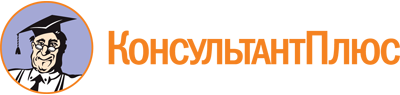 Постановление КМ РТ от 10.09.2022 N 980
(ред. от 01.03.2023)
"Об утверждении Порядка предоставления грантов из бюджета Республики Татарстан лучшим работникам государственных учреждений культуры Республики Татарстан и муниципальных учреждений культуры, находящихся на территории Республики Татарстан, для прохождения программ повышения квалификации, участия в мероприятиях по обмену опытом, Порядка предоставления грантов из бюджета Республики Татарстан лучшим государственным учреждениям культуры Республики Татарстан и лучшим муниципальным учреждениям культуры, находящимся на территории Республики Татарстан, для реализации проекта в области культуры, Правил предоставления иных межбюджетных трансфертов из бюджета Республики Татарстан бюджетам муниципальных образований Республики Татарстан для выплаты грантов лучшим муниципальным учреждениям культуры"Документ предоставлен КонсультантПлюс

www.consultant.ru

Дата сохранения: 29.06.2023
 Список изменяющих документов(в ред. Постановления КМ РТ от 01.03.2023 N 193)N п/пКритерии оценки заявокОписание и значение критериев оценки1231. Общие критерии для оценки деятельности претендента1. Общие критерии для оценки деятельности претендента1. Общие критерии для оценки деятельности претендента1.1.Создание инновационных форм работы с населениемсоздание проектов или участие в проектах с использованием информационных технологий:отсутствие создания инновационных форм работы с населением - 0 баллов;участие в проектах с использованием информационных технологий - 8 баллов;создание проектов с использованием информационных технологий - 10 баллов1.2.Прохождение курсов или программ повышения квалификации, профессиональной подготовкиотсутствие удостоверяющих документов - 0 баллов;наличие одного удостоверяющего документа - 1 балл;наличие от двух до пяти удостоверяющих документов - 5 баллов;наличие свыше пяти удостоверяющих документов - 8 баллов1.3.Наличие письменных благодарностей за работу от граждан, общественных организаций и юридических лицотсутствие благодарностей - 0 баллов;наличие одной благодарности - 1 балл;наличие от двух до пяти благодарностей - 5 баллов;наличие свыше пяти благодарностей - 8 баллов1.4.Реализация федеральных, региональных и муниципальных проектовотсутствие реализации проектов - 0 баллов;реализация муниципальных проектов - 1 балл;реализация региональных проектов - 2 балла;реализация федеральных проектов - 3 балла1.5.Достижения в области просветительской деятельностиотсутствие удостоверяющих документов - 0 баллов;наличие одного удостоверяющего документа - 1 балл;наличие от двух до пяти удостоверяющих документов - 5 баллов;наличие свыше пяти удостоверяющих документов - 8 баллов1.6.Стаж работы в государственных учреждениях культуры и (или) муниципальных учреждениях культурыотсутствие стажа - 0 баллов;наличие от одного до двух лет стажа - 1 балл;наличие от трех до четырех лет стажа - 3 балла;наличие от пяти до семи лет стажа - 4 балла;наличие от восьми до девяти лет стажа - 5 баллов;наличие свыше девяти лет стажа - 10 баллов1.7.Участие в организации и проведении информационных, культурно-досуговых, социально значимых и просветительских мероприятий (фестивалей, концертов, конкурсов, творческих встреч, проектов, научных конференций и др.)отсутствие участия в организации и проведении мероприятий - 0 баллов;участие в организации и проведении от одного до двух мероприятий - 1 балл;участие в организации и проведении от трех до четырех мероприятий - 3 балла;участие в организации и проведении от пяти до семи мероприятий - 4 балла;участие в организации и проведении от восьми до девяти мероприятий - 5 баллов;участие в организации и проведении свыше девяти мероприятий - 10 баллов1.8.Участие в организации и проведении информационно-образовательных (просветительских) мероприятийотсутствие участия в организации и проведении мероприятий - 0 баллов;участие в организации и проведении от одного до двух мероприятий - 1 балл;участие в организации и проведении от трех до четырех мероприятий - 3 балла;участие в организации и проведении от пяти до семи мероприятий - 4 балла;участие в организации и проведении от восьми до девяти мероприятий - 5 баллов;участие в организации и проведении свыше девяти мероприятий - 10 баллов1.9.Наличие наград (ордена, медали, почетные звания)отсутствие наград - 0 баллов;наличие наград от органов местного самоуправления и негосударственных учреждений - 2 балла;наличие государственных наград и поощрений регионального уровня - 4 балла;наличие государственных наград федерального уровня - 6 баллов.Значения суммируются2. Дополнительные критерии оценки заявок по номинации "Лучший руководитель"2. Дополнительные критерии оценки заявок по номинации "Лучший руководитель"2. Дополнительные критерии оценки заявок по номинации "Лучший руководитель"2.1.Освещение деятельности государственного учреждения культуры Республики Татарстан и (или) муниципального учреждения культуры, находящегося на территории Республики Татарстан, в федеральных и региональных средствах массовой информации за последние два года (текущий год и год, предшествующий году подачи заявки)отсутствие освещения деятельности государственного учреждения культуры Республики Татарстан и (или) муниципального учреждения культуры, находящегося на территории Республики Татарстан, - 0 баллов;наличие одного положительного отзыва - 2 балла;наличие от двух до четырех положительных отзывов - 7 баллов;наличие от пяти и более положительных отзывов - 10 баллов2.2.Привлечение дополнительных финансовых средств на реализацию творческих проектов и укрепление материально-технической базы за последние два года (текущий год и год, предшествующий году подачи заявки)отсутствие привлечения финансовых средств - 0 баллов;привлечение финансовых средств из республиканского бюджета - 4 балла;привлечение финансовых средств из федерального бюджета - 7 баллов.Значения суммируются2.3.Наличие официального сайта государственного учреждения культуры Республики Татарстан и (или) муниципального учреждения культуры, находящегося на территории Республики Татарстан, в информационно-телекоммуникационной сети "Интернет" (далее - сайт) и регулярность его обновленияотсутствие сайта - 0 баллов;наличие сайта - 1 балл;обновление:ежеквартально - 2 балла;ежемесячно - 5 баллов;еженедельно - 7 баллов;ежедневно - 10 баллов3. Дополнительные критерии оценки заявок по номинации "Профессионал"3. Дополнительные критерии оценки заявок по номинации "Профессионал"3. Дополнительные критерии оценки заявок по номинации "Профессионал"3.1.Наличие профессиональных публикаций, опыта научно-исследовательской и творческой работы (статьи в периодических изданиях, средствах массовой информации, сборниках и т.п.), брошюр и др.отсутствие публикаций - 0 баллов;наличие одной публикации - 3 балла;наличие от двух до пяти публикаций - 6 баллов;наличие свыше пяти публикаций - 10 баллов3.2.Обобщение и распространение собственного опыта на муниципальном и (или) региональном уровне (мастер-классы, семинары, конференции, круглые столы, в качестве спикера или жюри) за последние два года (текущий год и год, предшествующий году подачи заявки)отсутствие обобщения и распространения собственного опыта - 0 баллов;на муниципальном уровне - 2 балла;на республиканском уровне - 4 балла;на федеральном уровне - 6 баллов;на международном уровне - 8 баллов.Значения суммируются4. Дополнительные критерии оценки заявок по номинации "Опора и авторитет"4. Дополнительные критерии оценки заявок по номинации "Опора и авторитет"4. Дополнительные критерии оценки заявок по номинации "Опора и авторитет"4.1.Система наставничества: наличие учеников (последователей), воспитанных в государственном учреждении культуры Республики Татарстан и (или) муниципальном учреждении культуры, находящемся на территории Республики Татарстанотсутствие - 0 баллов;наличие - 5 баллов4.2.Наличие авторских программ, методических и дидактических разработок, рекомендаций, учебно-методических пособий, сборниковотсутствие - 0 баллов;наличие одной программы - 3 балла;наличие от двух до пяти программ - 5 баллов;наличие свыше пяти программ - 10 баллов4.3.Обобщение и распространение собственного опыта на муниципальном и (или) региональном уровне (мастер-классы, семинары, конференции, круглые столы, в качестве спикера или жюри) за последние два года (текущий год и год, предшествующий году подачи заявки)отсутствие обобщения и распространения собственного опыта - 0 баллов;на муниципальном уровне - 2 балла;на республиканском уровне - 4 балла;на федеральном уровне - 6 баллов;на международном уровне - 8 баллов.Значения суммируются5. Дополнительные критерии оценки заявок по номинации "Перспектива"5. Дополнительные критерии оценки заявок по номинации "Перспектива"5. Дополнительные критерии оценки заявок по номинации "Перспектива"5.1.Разработка и внедрение собственных проектов/идей в работу государственного учреждения культуры Республики Татарстан и (или) муниципального учреждения культуры, находящегося на территории Республики Татарстан (с момента трудоустройства)от одного до трех проектов/идей - 10 баллов;от трех до пяти проектов/идей - 15 баллов;от шести и более проектов/идей - 20 баллов5.2.Активное участие в общественной жизни государственного учреждения культуры Республики Татарстан и (или) муниципального учреждения культуры, находящегося на территории Республики Татарстан, и проводимых мероприятияхотсутствие участия - 0 баллов;участие - 5 баллов5.3.Наличие положительного отзыва-оценки руководителя государственного учреждения культуры Республики Татарстан и (или) муниципального учреждения культуры, находящегося на территории Республики Татарстанотсутствие - 0 баллов;наличие - 5 балловСписок изменяющих документов(в ред. Постановления КМ РТ от 01.03.2023 N 193)N п/пКритерии оценки заявокОценка, баллов1231. Критерии оценки заявок первого этапа проведения отбора по оценке результативности деятельности участника отбора1. Критерии оценки заявок первого этапа проведения отбора по оценке результативности деятельности участника отбора1. Критерии оценки заявок первого этапа проведения отбора по оценке результативности деятельности участника отбора1.1.Выполнение государственного (муниципального) задания на оказание государственных (муниципальных) услуг (выполнение работ) за текущий год, а также за полных два года, предшествующих году подачи заявкиневыполнение - 0;выполнение - 11.2.Освещение деятельности участника отбора в средствах массовой информации в текущем годуосвещение в средствах массовой информации не имеется - 0;на федеральном уровне - 5;на региональном уровне - 2;на муниципальном уровне - 11.3.Достижения участника отбора за последние два года (текущий год и год, предшествующий году подачи заявки) и вклад в развитие культуры Республики Татарстанне имеется - 0 баллов;наличие не менее одной программы и (или) проекта, получивших положительные отзывы в средствах массовой информации и (или) в социальных сетях, - 5;инициированы, разработаны, внедрены новые формы работы; реализованы мероприятия республиканского значения; имеется положительный опыт для тиражирования; имеются личные достижения работников участника отбора - 102. Критерии оценки заявок второго этапа проведения отбора2. Критерии оценки заявок второго этапа проведения отбора2. Критерии оценки заявок второго этапа проведения отбора2.1.Актуальность проектапроект не соответствует цели, установленной настоящим Порядком, - 0;проект соответствует целям, установленным настоящим Порядком, - 52.2.Новизна проекта, инновационность предлагаемых решений, технологий и методовпроект представляет известный продукт и не является инновацией - 0;проект представляет продукт с существенными изменениями, совершенствованиями известных методов, технологий, программ (новация) - 3;проект представляет принципиально новый продукт (инновация) - 52.3.Обоснованность планируемых расходов на реализацию проектапланируемые расходы не соответствуют достижению поставленной цели и решению задач проекта - 0;планируемые расходы не в полной мере соответствуют достижению поставленной цели и решению задач проекта - 3;планируемые расходы соответствуют решению задач и достижению целей проекта, опираются на описание ресурсов - 52.4.Доля предполагаемого софинансирования проекта за счет средств внебюджетных и иных источниковот 10 до 20 процентов - 3;свыше 20 процентов - 52.5.Соответствие мероприятий проекта ожидаемым результатам реализации проекта, измеримость и достижимость таких результатовпроект не соответствует данному критерию - 0;план мероприятий недостаточно четко отражает все аспекты достижения поставленной цели и решения задач проекта - 3;план мероприятий отличается конкретностью, способствует решению задач проекта - 52.6.Привлечение для реализации проекта социально ориентированных некоммерческих организацийпривлечение не планируется - 0;планируется привлечение менее трех - 3;планируется привлечение более трех - 52.7.Масштаб реализации проектапроект не предполагает взаимодействие или не доказано взаимодействие с заявленными территориями - 0;деятельность в пределах территории за счет привлечения партнеров предполагается, но наличие устойчивых связей с ними не подтверждена - 3;заявленный территориальный охват с активным вовлечением партнеров проекта доказан - 52.8.Перспективность дальнейшего развития проекта после завершения грантового финансированияперспективность дальнейшего развития не доказана - 0;перспективность дальнейшего развития доказана недостаточно убедительно - 3;перспективность дальнейшего развития доказана с четким планом и заинтересованностью социальных партнеров - 52.9.Востребованность проекта и возможность использования в массовой практике (тиражирования) представленного проектавозможность тиражирования проекта не доказана - 0;возможность тиражирования проекта доказана недостаточно убедительно - 3;возможность тиражирования проекта доказана на примерах - 5Краткая аналитическая справка по виду деятельности, включающая сведения о выполнении государственного (муниципального) задания на оказание государственных (муниципальных) услуг (выполнение работ) за текущий год, а также за полных два года, предшествующих году подачи заявки, в том числе сравнительная характеристика показателей (количество зарегистрированных пользователей - для библиотек, количество учащихся - победителей творческих конкурсов разного уровня - для образовательных учреждений в сфере культуры; удельный вес населения, участвующего в клубных формированиях, - для культурно-досуговых учреждений; количество посещений - для остальных учреждений культуры, искусства и кинематографии; человек):Краткая аналитическая справка по виду деятельности, включающая сведения о выполнении государственного (муниципального) задания на оказание государственных (муниципальных) услуг (выполнение работ) за текущий год, а также за полных два года, предшествующих году подачи заявки, в том числе сравнительная характеристика показателей (количество зарегистрированных пользователей - для библиотек, количество учащихся - победителей творческих конкурсов разного уровня - для образовательных учреждений в сфере культуры; удельный вес населения, участвующего в клубных формированиях, - для культурно-досуговых учреждений; количество посещений - для остальных учреждений культуры, искусства и кинематографии; человек):За 20__ год (текущий год)Из формы годовой федеральной статистической отчетностиЗа 20__ год (за два года, предшествующих году подачи заявки)Из формы годовой федеральной статистической отчетностиОсвещение деятельности участника отбора в федеральных и региональных средствах массовой информации в текущем годуОсвещение деятельности участника отбора в федеральных и региональных средствах массовой информации в текущем годуФедеральные средства массовой информацииУказывается количество положительных отзывов в средствах массовой информации о деятельности участника отбора, наименование событияРегиональные средства массовой информацииУказывается количество положительных отзывов в средствах массовой информации о деятельности участника отбора, наименование событияДостижения участника отбора за последние два года (текущий год и год, предшествующий году подачи заявки) и вклад в развитие культурыУказываются реализованные мероприятия республиканского значенияКраткая информация о проекте в области культуры, разработанном государственным учреждением культуры Республики Татарстан или муниципальным учреждением культуры, находящимся на территории Республики Татарстан, содействующем формированию единого культурного пространства, созданию культурных ценностей, сохранению культурного наследия России и распространению лучших достижений в сфере культуры Российской Федерации, об авторской разработке, целью которой является развитие участника отбора в целом и улучшение одного из его основных направлений деятельностиКраткая информация о проекте в области культуры, разработанном государственным учреждением культуры Республики Татарстан или муниципальным учреждением культуры, находящимся на территории Республики Татарстан, содействующем формированию единого культурного пространства, созданию культурных ценностей, сохранению культурного наследия России и распространению лучших достижений в сфере культуры Российской Федерации, об авторской разработке, целью которой является развитие участника отбора в целом и улучшение одного из его основных направлений деятельностиКраткое содержание проектаТекстовая презентация проекта, отражающая основную идею проекта (не более 1 000 символов)Обоснование актуальности и социальной значимости проектаРекомендуется охарактеризовать ситуацию, побудившую к созданию проекта. Наличие социологического исследования по рассматриваемой проблематике. Описание проблемы, на решение которой направлен проект (не более 1 000 символов)Цели и задачи проектаЦели формируются в общих терминах, в то время как задачи характеризуют конкретные результаты деятельности (не более 1 000 символов)Ожидаемые результатыОжидаемые результатыКоличественные результатыФормируются конкретные, измеримые в числовых значениях результаты и значения показателей, которые планируется достичь за период реализации проектаКачественные результатыУказываются результаты, не измеримые в числовых значениях, которые планируется достичь за период реализации проектаСофинансирование проекта за счет средств внебюджетных источников, бюджета Российской Федерации или бюджетов муниципальных образований Республики ТатарстанУказать источник финансирования (при наличии)Сроки реализации проектаСроки реализации проектаДата начала реализации проекта(месяц, год)Дата окончания реализации проекта(месяц, год)Документы, подтверждающие намерения партнеров, в том числе привлечение социально ориентированных некоммерческих организаций для совместной реализации проектаУказывается перечень партнеров (до 10 партнеров) проекта (организаций и (или) физических лиц), которые готовы оказать информационную, консультативную, организационную, материальную и (или) иную поддержку для реализации проекта.Подшиваются к заявке по желанию участника отбора не более пяти документов, содержащих информацию о роли и конкретных формах участия ключевых партнеров (из вышеперечисленных) в реализации проектаМасштаб реализации проектаУказывается перечень населенных пунктов, муниципальных образований, на территории которых предполагается реализация проекта